УТВЕРЖДЕНО   Постановлением Администрации   Головинского СП  от 02.08.2017  № 105                                                                                                                                				                                                           № 			Схема адресного плана д. Филиппово Угличского района Ярославской области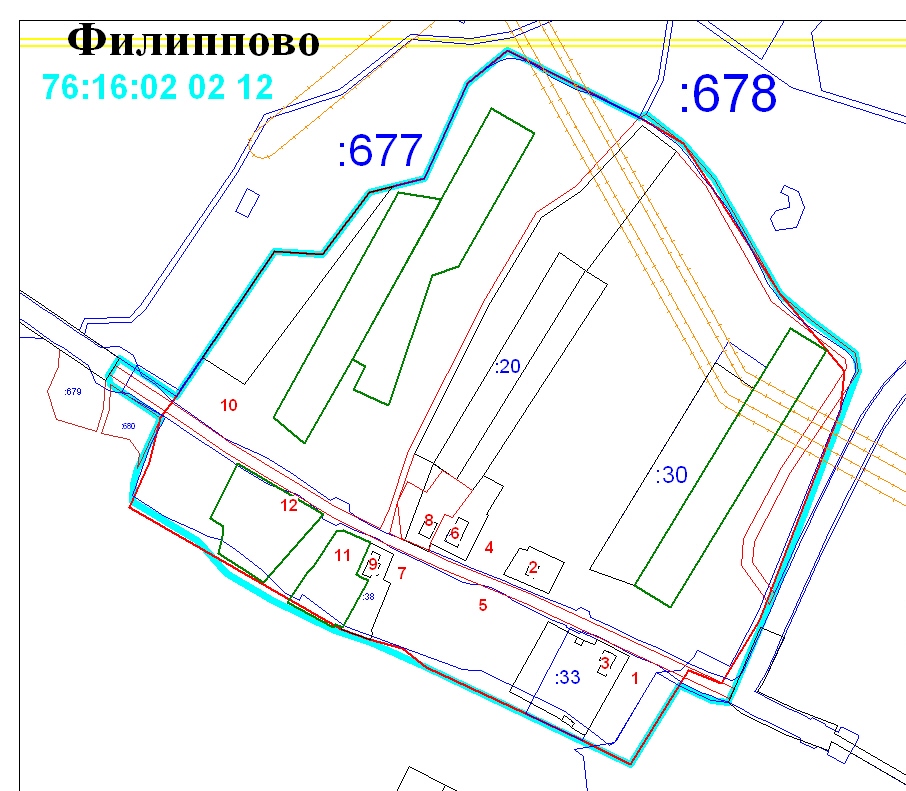 УТВЕРЖДЕНОПостановлением Администрации  Головинского СП                                      от  02.08.2017   №  105	 Список объектов недвижимости, которым присваивается адресВид объектаКадастровый номер дома (при наличии)Номер дома ФИО владельца Номер квартиры/помещения№ п/п1жилой дом1-2жилой дом2Щедрина Нина Федоровна3жилой дом3Столпиченко Олег Александрович-4жилой дом4-5жилой дом5-6жилой дом6Гагауз Валентина Георгиевна7жилой дом7-8жилой дом8-9жилой дом9Лукьянов Николай Николаевич10жилой дом10-11жилой дом11Осколков Сергей Владимирович12жилой дом12Харитонов Эдуард Николаевич